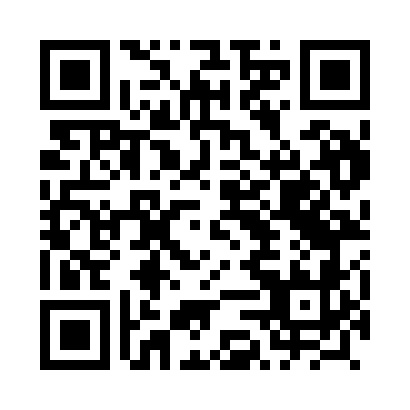 Prayer times for Poczesna, PolandWed 1 May 2024 - Fri 31 May 2024High Latitude Method: Angle Based RulePrayer Calculation Method: Muslim World LeagueAsar Calculation Method: HanafiPrayer times provided by https://www.salahtimes.comDateDayFajrSunriseDhuhrAsrMaghribIsha1Wed2:535:1712:415:478:0510:192Thu2:495:1512:405:488:0610:223Fri2:465:1312:405:498:0810:254Sat2:435:1212:405:508:1010:285Sun2:395:1012:405:518:1110:316Mon2:365:0812:405:528:1310:347Tue2:325:0712:405:538:1410:378Wed2:295:0512:405:538:1610:409Thu2:265:0312:405:548:1710:4310Fri2:255:0212:405:558:1910:4611Sat2:245:0012:405:568:2010:4812Sun2:244:5912:405:578:2210:4813Mon2:234:5712:405:588:2310:4914Tue2:224:5612:405:598:2510:4915Wed2:224:5412:406:008:2610:5016Thu2:214:5312:406:018:2810:5117Fri2:214:5112:406:018:2910:5118Sat2:204:5012:406:028:3010:5219Sun2:204:4912:406:038:3210:5320Mon2:194:4812:406:048:3310:5321Tue2:194:4612:406:058:3510:5422Wed2:184:4512:406:058:3610:5423Thu2:184:4412:406:068:3710:5524Fri2:184:4312:406:078:3810:5625Sat2:174:4212:406:088:4010:5626Sun2:174:4112:416:088:4110:5727Mon2:174:4012:416:098:4210:5728Tue2:164:3912:416:108:4310:5829Wed2:164:3812:416:108:4410:5930Thu2:164:3712:416:118:4510:5931Fri2:154:3612:416:128:4711:00